    桃園市進出口商業同業公會 函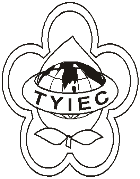          Taoyuan Importers & Exporters Chamber of Commerce桃園市桃園區中正路1249號5樓之4           TEL:886-3-316-4346   886-3-325-3781   FAX:886-3-355-9651ie325@ms19.hinet.net     www.taoyuanproduct.org受 文 者：各相關會員 發文日期：中華民國110年6月15日發文字號：桃貿豐字第110236號附    件：隨文主   旨：【110衛生講習】台北市進出口商業同業公會於110年6月25日(五)辦理進出口食品業者必修班「進出口食品廣告規範及案例討論」、「進出口食品標示規範」及「進出口之食品添加物相關法規」課程，核發衛生局8小時衛生講習時數，請查照。說   明：     ㄧ、依據台北市進出口商業同業公會110年4月26日(110)貿進業字第00550號函辦理。     二、時間:110年6月25(五) 地點:線上課程線上報名網址:https://reurl.cc/Q7Ao10三、活動內容如附件。 理事長  簡 文 豐